Об утверждении муниципальной программы «Формирование современной городской среды сельского поселения Лесной сельсовет муниципального района Чишминский район Республики Башкортостан на 2018-2022 годы»
	В целях содействия решению вопросов местного значения, вовлечения населения в процессы местного самоуправления, создания благоприятных условий проживания граждан, повышения качества реформирования жилищно-коммунального хозяйства, проведения ремонта дворовых территорий многоквартирных домов сельского поселения Лесной сельсовет муниципального района Чишминский район Республики Башкортостан, руководствуясь Федеральным законом от 06.10.2003 года № 131-ФЗ  «Об общих принципах организации местного самоуправления в Российской Федерации», постановлением Правительства Республики Башкортостан от 15.03.2017 года №88 «О реализации постановления Правительства Российской Федерации от 10.02.2017г. № 169 «Об утверждении Правил предоставления и распределения субсидий из федерального бюджета бюджетам субъектов Российской Федерации на поддержку государственных программ субъектов Российской Федерации и муниципальных программ формирования современной городской среды», П О С Т А Н О В Л Я Ю:          1.Утвердить муниципальную программу «Формирование современной городской среды сельского  поселения Лесной сельсовет муниципального района Чишминский район Республики Башкортостан на 2018-2022 годы» согласно прилагаемому приложению.          2. Контроль за исполнением настоящего постановления оставляю за собой.Глава сельского поселенияЛесной сельсовет                                                        	              Р.С. Кульбаев                                                                               УТВЕРЖДЕНО постановлением главы сельского поселения Лесной совет муниципального района Чишминский районРеспублики Башкортостан от 23 ноября 2017г. № 70Муниципальная программа«Формирование современной городской среды сельского поселения Лесной сельсовет муниципального района Чишминский районРеспублики Башкортостанна 2018-2022 годы»с. Алкино-2 - 2017 годМуниципальной программы «Формирование современной городской среды сельского поселения Лесной сельсовет муниципального района Чишминский район Республики Башкортостан на 2018-2022 годыХарактеристика текущего состояния сферы благоустройства в муниципальном образованииОдним из приоритетных направлений развития муниципального образования является повышения уровня благоустройства, создание безопасных и комфортных условий для проживания жителей муниципального образования.Статус современного муниципального образования во многом определяет уровень внешнего благоустройства и развитая инженерная инфраструктура.В муниципальном образовании насчитывается 18 многоквартирных домов. Количество благоустроенных дворовых территорий многоквартирных домов – 2 двора.Охват населения благоустроенными дворовыми территориями (доля населения, проживающего в жилом фонде с благоустроенными дворовыми территориями от общей численности населения муниципального образования)  составляет 11 %.   Большинство жилых домов введено в эксплуатацию в 1960 - 1980 годах прошлого столетия и внутриквартальные дороги и проезды, расположенные в жилой застройке, не соответствует технологическим и эксплуатационным требованиям. Благоустройство территории муниципального образования представляет собой комплекс мероприятий, направленных на создание благоприятных, здоровых и культурных условий жизни, трудовой деятельности и досуга населения в границах поселка. Необходимость благоустройства территорий, продиктовано на сегодняшний день необходимостью обеспечения проживания людей в более комфортных условиях при постоянно растущем благосостоянии населения.В существующем жилищном фонде на территории муниципального образования объекты благоустройства дворов за многолетний период эксплуатации пришли в ветхое состояние, и не отвечают современным требованиям, обусловленным нормами Градостроительного и Жилищного кодексов Российской Федерации.Кроме того, результаты обследований дворовых территории показали, что пришло в негодность асфальтобетонное покрытие внутри дворовых проездов и тротуаров. В большинстве дворов отсутствует необходимый набор МАФ  и обустроенные детские площадки.  Отсутствуют специально оборудованные стоянки для автомобилей, что приводит к их хаотичной парковке, в некоторых случаях даже на зеленой зоне.Архитектурно – художественной и эстетической ролью являются наиболее ценные здания, сооружения, памятники, площади и парки. В муниципальном образовании на сегодняшний день общественные территории потеряли эстетический вид и нуждаются в ремонте. Тротуарная часть пришла в негодность, в большинстве отсутствует  необходимый набор МАФ.           Реализация Программы позволит создать на дворовых территориях многоквартирных домов условия, благоприятно влияющие на психологическое состояние человека, повысить комфортность проживания жителей, обеспечить более эффективную эксплуатацию жилых домов, сформировать активную гражданскую позицию населения посредством его участия в благоустройстве внутридворовых территорий, повысить уровень и качество жизни жителей поселка.Благоустройство дворовых территорий и общественных территорий муниципального образования позволит поддержать их в удовлетворительном состоянии, повысить уровень благоустройства, выполнить архитектурно-планировочную организацию территорий, обеспечить здоровые условия отдыха и жизни жителей. При реализации муниципальной программы возможно возникновение следующих рисков, которые могут препятствовать достижению планируемых результатов: - риски, связанные с изменением бюджетного законодательства; - финансовые риски: финансирование муниципальной программы не в полном объеме в связи с неисполнением доходной части бюджета поселка. В таком случае муниципальная программа подлежит корректировке.Одним из приоритетов реализации программы является обеспечение надлежащего технического и санитарно-гигиенического состояния дворовых территорий многоквартирных домов и мест массового пребывания населения, создание комфортной территории для жизнедеятельности населения.2.	Приоритеты региональной политики в сфере благоустройства, формулировка целей и постановка задач программыПриоритетами муниципальной политики в сфере жилищно-коммунального хозяйства муниципального образования являются:- повышение комфортности условий проживания граждан;- благоустройство территорий.При разработке мероприятий Программы сформированы и определены основные цели и задачи.Целью реализации Программы является формирование в кварталах жилой застройки среды, благоприятной для проживания населения, а также мест массового пребывания населения. Для достижения этой цели предлагается выполнить задачи по ремонту и благоустройству дворовых территорий многоквартирных домов, а также общественных территорий муниципального образования:- благоустройство дворовых территорий многоквартирных домов понимается как совокупность мероприятий, направленных на создание и поддержание функционально, экологически и эстетически организованной городской среды, включающей:- архитектурно-планировочную организацию территории (ремонт пешеходных дорожек, благоустройство и техническое оснащение площадок - детских);- размещение оборудования спортивно-игровых и детских площадок, ограждений и прочего.Перед началом работ по благоустройству двора разрабатывается эскизный проект мероприятий, а при необходимости - рабочий проект.Основными задачами Программы являются:- выполнение ремонта и благоустройства дворовых территорий;- выполнение ремонта общественных территорий муниципального образования;- приоритетное направление социально-экономического развития сельского поселения Лесной сельсовет муниципального района Чишминский район Республики Башкортостан.  Для оценки достижения цели и выполнения задач Программы предлагаются следующие индикаторы:- доля дворовых территорий МКД, в отношении которых проведены работы по благоустройству, от общего количества дворовых территорий МКД;- количество дворовых территорий МКД, приведенных в нормативное состояние;- доля дворовых территорий, на которых проведен ремонт асфальтобетонного покрытия, устройство тротуаров и парковочных мест;- доля дворовых территорий, на которых созданы комфортные условия для отдыха и досуга жителей, от общего количества дворовых территорий МКД, участвующих в Программе;  - количество общественных территорий муниципального образования в отношении которых проведены работы по благоустройству;- доля общественных территорий муниципального образования в отношении которых проведены работы по благоустройству, от общего количества общественных территорий муниципального образования;- повышения уровня информирования о мероприятиях по формированию современной городской среды муниципального образования;- доля участия населения в мероприятиях, проводимых в рамках Программы.          Сведения о показателях (индикаторах) Программы представлены в приложении № 1 к Программе.Прогноз ожидаемых результатов реализации ПрограммыВ результате реализации программных мероприятий к каждой дворовой территории, включенной в Программу, планируется применить индивидуальную технологию производства восстановительных и ремонтных работ. Проведение работ, необходимых для приведения территорий, прилегающих к многоквартирным жилым домам, и внутриквартальных проездов в нормативное состояние, обеспечит комфортные условия проживания населения, безопасность движения жителей, беспрепятственный проезд спецтехники, скорой помощи и т.д.В результате реализации мероприятий, предусмотренных муниципальной программой, планируется:- повышение уровня благоустройства дворовых территорий;- повышение уровня благоустройства мест массового отдыха людей;- обеспечение комфортности проживания жителей;- повышение безопасности движения пешеходов и транспортных средств на придомовых территориях и проездах к дворовым территориям многоквартирных домов.Объем средств, необходимых на реализацию ПрограммыОбъем финансовых ресурсов Программы в целом составляет 3083,19  тысяч рублей. Финансирование осуществляется за счет средств: 
федерального бюджета 2345,91 тыс.рублей  (из них на благоустройство дворовых территорий многоквартирных домов 750,19 тыс.руб, на благоустройство общественных территорий 500 тыс.руб); бюджета Республики Башкортостан 1506,08 тыс.рублей (из них на благоустройство дворовых территорий многоквартирных домов 750,19 тыс.руб, на благоустройство общественных территорий 500 тыс.руб); бюджета сельского поселения: 100 тыс. руб. (на изготовление проектной и сметной документации); средства собственников жилых и нежилых помещений многоквартирных домов  –  75,2 тыс. руб. на благоустройство дворовых территорий.Из них:- в 2018 году составляет 1616,63 тыс. рублей. Финансирование осуществляется за счет средств:федерального бюджета 709,83 тыс.рублей  (из них на благоустройство дворовых территорий многоквартирных домов 816,39 тыс.руб, на благоустройство общественных территорий 500 тыс.руб); бюджета Республики Башкортостан 100,16 тыс.рублей (из них на благоустройство дворовых территорий многоквартирных домов 816,39 тыс.руб, на благоустройство общественных территорий 500 тыс.руб); бюджета городского поселения: 100 тыс. руб. (на изготовление проектной и сметной документации); средства собственников жилых и нежилых помещений многоквартирных домов  –  69,84 тыс. руб. на благоустройство дворовых территорий.- в 2019 году составляет 1616,39 тысяч рублей. Финансирование осуществляется за счет средств:федерального бюджета 709,83 тыс.рублей  (из них на благоустройство дворовых территорий многоквартирных домов 816,63 тыс.руб, на благоустройство общественных территорий 500 тыс.руб); бюджета Республики Башкортостан 187,61 тыс.рублей (из них на благоустройство дворовых территорий многоквартирных домов 107,61 тыс.руб, на благоустройство общественных территорий 180 тыс.руб); бюджета городского поселения: 100 тыс. руб. (на изготовление проектной и сметной документации); средства собственников жилых и нежилых помещений многоквартирных домов  –  49,84 тыс. руб. на благоустройство дворовых территорий.- в 2020 году составляет 1616,39 тысяч рублей. Финансирование осуществляется за счет средств:федерального бюджета 709,83 тыс.рублей  (из них на благоустройство дворовых территорий многоквартирных домов 816,63 тыс.руб, на благоустройство общественных территорий 500 тыс.руб); бюджета Республики Башкортостан 100,61 тыс.рублей (из них на благоустройство дворовых территорий многоквартирных домов 816,63 тыс.руб, на благоустройство общественных территорий 500 тыс.руб); бюджета городского поселения: 100 тыс. руб. (на изготовление проектной и сметной документации); средства собственников жилых и нежилых помещений многоквартирных домов  –  49,84 тыс. руб. на благоустройство дворовых территорий.- в 2021 году составляет 1616,39 тысяч рублей. Финансирование осуществляется за счет средств:федерального бюджета 709,83 тыс.рублей  (из них на благоустройство дворовых территорий многоквартирных домов 816,39 тыс.руб, на благоустройство общественных территорий 500 тыс.руб); бюджета Республики Башкортостан 100,61 тыс.рублей (из них на благоустройство дворовых территорий многоквартирных домов 816,39 тыс.руб, на благоустройство общественных территорий 500 тыс.руб); бюджета городского поселения: 100 тыс. руб. (на изготовление проектной и сметной документации); средства собственников жилых и нежилых помещений многоквартирных домов  –  49,84 тыс. руб. на благоустройство дворовых территорий.- в 2022 году составляет 1616,39 тысяч рублей. Финансирование осуществляется за счет средств:федерального бюджета 709,83 тыс.рублей  (из них на благоустройство дворовых территорий многоквартирных домов 816,63 тыс.руб, на благоустройство общественных территорий 500 тыс.руб); бюджета Республики Башкортостан 100,61 тыс.рублей (из них на благоустройство дворовых территорий многоквартирных домов 816,63 тыс.руб, на благоустройство общественных территорий 500 тыс.руб); бюджета городского поселения: 100 тыс. руб. (на изготовление проектной и сметной документации); средства собственников жилых и нежилых помещений многоквартирных домов  –  49,84 тыс. руб. на благоустройство дворовых территорий.Объемы финансирования могут подвергаться корректировке.Информация об объемах финансовых ресурсов, необходимых для реализации Программы, с разбивкой по источникам финансовых ресурсов содержится в приложении № 4 к настоящей Программе.Перечень мероприятий Программы             Основу Программы составляет ремонт и благоустройство дворовых территорий многоквартирных домов и мест массового пребывания населения.  Мероприятия по благоустройству дворовых территорий, общественных территорий муниципального образования формируются с учетом необходимости обеспечения физической, пространственной и информационной доступности зданий, сооружений, дворовых и общественных территорий для инвалидов и других маломобильных групп населения.Перечень мероприятий Программы представлен в приложении № 2 к настоящей Программе.Срок реализации настоящей  ПрограммыРеализация Программы предусмотрена в 2018-2022 году.Объем видов работ по благоустройству дворовых территорий МКДДля поддержания дворовых территорий и мест массового пребывания населения в технически исправном состоянии и приведения их в соответствие с современными требованиями комфортности разработана настоящая Программа, в которой предусматривается целенаправленная работа по благоустройству дворовых территорий МКД исходя из минимального перечня работ:- ремонт дворовых проездов;- обеспечение освещения дворовых территорий;- установка скамеек;- урн для мусора.(к минимальному перечню работ прилагаются визуализированные образцы элементов благоустройства, предлагаемые к размещению на дворовой территории Приложение №7);б) дополнительного перечня работ:- оборудование автомобильных парковок;- оборудование детских и (или) спортивных площадок;- устройство и обустройство тротуаров, пешеходных дорожек.Перед началом работ по благоустройству двора разрабатывается эскизный проект мероприятий, а при необходимости - рабочий проект. Условие о форме участия собственников помещений в многоквартирных домах, собственников иных зданий и сооружений, расположенных в границах дворовой территории, подлежащей благоустройству, в реализации Программы и порядок аккумулирования и расходования средств направляемых на выполнение минимального и дополнительного перечня работНастоящий Порядок устанавливает условие о форме финансового участия собственников помещений в многоквартирных домах, собственников иных зданий и сооружений, расположенных в границах дворовой территории, подлежащей благоустройству (далее - заинтересованные лица), в реализации мероприятий по благоустройству дворовой территории в рамках минимального и дополнительного перечней работ по благоустройству, в том числе о доле такого участия.Устанавливается минимальная доля финансового участия заинтересованных лиц в выполнении минимального и дополнительного перечней работ по благоустройству дворовых территорий в размере не менее 5% от общей стоимости работ, утвержденных проектом.Финансовое участие заинтересованных лиц, организаций осуществляется путем перечисления суммы денежных средств в рублевом эквиваленте на специальный счет открытый муниципальным образованием. Размер средств определяется не персонифицировано по каждому заинтересованному лицу, а совокупно в отношении проекта благоустройства каждой дворовой территории в виде процента от стоимости затрат на его реализацию.Финансовые средства перечисляются до даты начала работ по благоустройству дворовой территории, указанной в соответствующем муниципальном контракте, в котором указываются последствия неисполнения данного обязательства.Ведение учета поступающих средств в разрезе многоквартирных домов дворовые территории, которых подлежат благоустройству осуществляется исполнителем Программы, путем ежемесячного опубликования указанных данных на сайте Администрации сельского поселения Лесной сельсовет муниципального района Чишминский район Республики Башкортостан и направление их в этот же срок в адрес общественной комиссии.На основании протокола общего собрания собственников помещений в МКД, ООО «ЖКХ с. Алкино-2» (с. Алкино-2, ул. Центральная, д. 5) осуществляет начисление по статье «Софинансирование благоустройства дворовых территорий» и выставляет начисленную сумму отдельной строкой к уплате в платежных документах. Поступившие денежные средства аккумулируются в ООО «ЖКХ с. Алкино-2» (с. Алкино-2, ул.Центральная, д. 5) и перечисляются на лицевой счет Администрации сельского поселения Лесной сельсовет муниципального района Чишминский район Республики Башкортостан.Решение о доле финансового участия принимается заинтересованными лицами и предоставляется в составе предложения о включении дворовой территории в муниципальную программу формирования современной городской среды:- собственниками помещений в многоквартирных домах в виде протокольно оформленного решения общего собрания собственников;- собственниками иных зданий и сооружений, расположенных в границах дворовой территории, подлежащей благоустройству, в виде простого письменного обязательства, подписанного собственником или иным уполномоченным лицом.Финансовое участие заинтересованных лиц в выполнении мероприятий по благоустройству дворовых территорий подтверждается документально.Документом, подтверждающим финансовое участие, является копия платежного поручения о перечислении средств на счет открытый муниципальным образованием.Механизм реализации ПрограммыРеализация Программы осуществляется в соответствии с нормативными правовыми актами Администрации сельского поселения Лесной сельсовет муниципального района Чишминский район Республики Башкортостан.          Разработчиком и исполнителем Программы является Администрация сельского поселения Лесной сельсовет муниципального района Чишминский район Республики Башкортостан.Исполнитель осуществляет: - прием заявок на участие в отборе дворовых территорий МКД и общественных территорий для включения их в адресные перечни;- представляет заявки Общественной комиссии, созданной постановлением Администрации сельского поселения Лесной сельсовет муниципального района Чишминский район Республики Башкортостан от 05.09.2017г. №50;- проводит отбор представленных заявок с целью формирования адресных перечней дворовых территорий МКД (Приложение №5) и общественных территорий (Приложение №6);- разработку сметной документации.Перечни дворовых территорий МКД и общественных территорий утверждаются в рамках настоящей программы, после проведения их отбора в соответствии с порядком, утвержденным постановлением Администрации сельского поселения Лесной сельсовет муниципального района Чишминский район Республики Башкортостан от 05.09.2017г. №50.Исполнитель мероприятий Программы несет ответственность за качественное и своевременное их выполнение, целевое и рациональное использование средств, предусмотренных Программой, своевременное информирование о реализации Программы.Исполнитель организует выполнение программных мероприятий путем заключения соответствующих муниципальных контрактов с подрядными организациями и осуществляют контроль за надлежащим исполнением подрядчиками обязательств по муниципальным контрактам. Отбор подрядных организаций осуществляется в порядке, установленном Федеральным законом от 05.04.2013 года № 44-ФЗ «О контрактной системе в сфере закупок товаров, работ, услуг для обеспечения государственный и муниципальных нужд». План реализации Программы представлен в приложении № 3 к Программе.Средства, полученные в случае экономии при проведении конкурсных процедур по благоустройству дворовых территорий МКД могут быть использованы для снижения доли финансирования собственников помещений МКД (в случае, если доля финансирования собственников помещений МКД более 5%), либо направляются на финансирование дополнительных объемов работ по благоустройству дворовых территорий МКД по согласованию с собственниками помещений МКД, либо используются на благоустройство объектов последующих периодов.Средства, полученные в случае экономии при проведении конкурсных процедур по благоустройству общественных территорий направляются на финансирование дополнительных объемов работ по благоустройству общественных территорий, либо на используются на благоустройство объектов последующих периодов.Муниципальная программа подлежит актуализации исходя из фактического финансирования и результатов инвентаризации. Порядок разработки, обсуждения с заинтересованными лицами и утверждения дизайн-проекта благоустройстваРазработка, обсуждение с заинтересованными лицами и утверждение дизайн-проектов благоустройства дворовой территории, включенной в Программу с включением в него текстового и визуального описания проекта благоустройства, перечня, в том числе в виде соответствующих визуализированных изображений (Приложение №7), элементов благоустройства, предполагаемых к размещению на соответствующей территории осуществляется в соответствии с Порядком, утвержденным постановлением Администрации сельского поселения Лесной сельсовет муниципального района Чишминский район Республики Башкортостан от 05.09.2017г. №50. Ожидаемый социально-экономический эффект и критерии оценки выполнения ПрограммыОжидаемый социально-экономический эффект:Прогнозируемые конечные результаты реализации Программы предусматривают повышение уровня благоустройства муниципального образования, улучшение санитарного содержания территорий.В результате реализации Программы ожидается создание условий, обеспечивающих комфортные условия для работы и отдыха населения на территории муниципального образования. Будет скоординирована деятельность предприятий, обеспечивающих благоустройство населенных пунктов и предприятий, имеющих на балансе инженерные сети, что позволит исключить случаи раскопки инженерных сетей на вновь отремонтированных объектах благоустройства и восстановление благоустройства после проведения земляных работ.Эффективность программы оценивается по следующим показателям:- процент привлечения населения  муниципального образования  к участию в Программе;- процент привлечения организаций, заинтересованных лиц к участию в Программе;- уровень взаимодействия предприятий, обеспечивающих благоустройство поселения и предприятий – владельцев инженерных сетей;- уровень благоустроенности муниципального образования;- благоустройство дворовых территорий;- повышение уровня комфортности проживания жителей за счет функционального зонирования дворовых территорий, благоустройства дворовых территорий;- привлечение жителей к благоустройству своих дворовых территорий, устройству цветников и клумб;В результате реализации  Программы ожидается:- улучшение экологической обстановки и создание среды, комфортной для проживания жителей поселка;- совершенствование эстетического состояния  территории муниципального образования.Приложение № 1к муниципальной программе«Формирование современнойгородской среды сельского поселения Лесной сельсовет муниципального района Чишминский районРеспублики Башкортостан на 2018-2022 годы»С В Е Д Е Н И Яо показателях (индикаторах) муниципальной программы «Формирование современной городской среды сельского поселения Лесной сельсовет муниципального района Чишминский район Республики Башкортостан» на 2017-2022 годы»Приложение № 2к муниципальной программе«Формирование современнойгородской среды сельского поселения Лесной сельсовет муниципального района Чишминский район Республики Башкортостан на 2018-2022 годы»	 ПЕРЕЧЕНЬ                                                                    основных мероприятий муниципальной программы Приложение № 3к муниципальной программе«Формирование современнойгородской среды сельского поселения Лесной сельсовет муниципального района Чишминский район Республики Башкортостан на 2018-2022 год»	План реализации Муниципальной программыПриложение № 4к муниципальной программе«Формирование современнойгородской среды сельского поселения Лесной сельсовет муниципального района Чишминский район Республики Башкортостан на 2018-2022 годы»	Финансовое обеспечение муниципальной программы  «Формирование современной городской среды сельского поселения Лесной сельсовет муниципального района Чишминский район Республики Башкортостан на 2018-2022 годы»* на изготовление проектной и сметной документации  баш[ортостан Республика]ымуниципаль районыНШишм^ районылесной  ауыл СОВЕТЫ ауыл бил^м^]е  БАШЛЫЫ  баш[ортостан Республика]ымуниципаль районыНШишм^ районылесной  ауыл СОВЕТЫ ауыл бил^м^]е  БАШЛЫЫ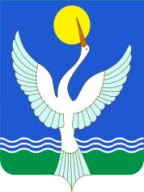 главасельского поселения лесной сельсоветмуниципального районачИШМИНСКИЙ РАЙОНРеспублики Башкортостанглавасельского поселения лесной сельсоветмуниципального районачИШМИНСКИЙ РАЙОНРеспублики Башкортостанглавасельского поселения лесной сельсоветмуниципального районачИШМИНСКИЙ РАЙОНРеспублики Башкортостан[арар23 ноябрь  2017 й.                                                                                           № 70          № 70          № 70ПОСТАНОВЛЕНИЕ       23 ноября 2017 г.Ответственный исполнитель Программы Администрация сельского поселения Лесной сельсовет муниципального района Чишминский район Республики БашкортостанУчастники ПрограммыАдминистрация сельского поселения Лесной сельсовет муниципального района Чишминский район Республики Башкортостан;Граждане, их объединения; заинтересованные лица; общественные организации;подрядные организации.Цели Программы - повышение качества и комфорта городской среды на территории сельского поселения Лесной сельсовет муниципального района Чишминский район Республики Башкортостан;- реализация участия общественности, граждан, заинтересованных лиц в муниципальной программе для совместного определения развития территории, выявления истинных проблем и потребностей людей; - повышение качеств современной городской среды;- совершенствования уровня и организация  благоустройства дворовых территории многоквартирных домов (далее - МКД) для повышения комфортности проживания граждан в условиях сложившейся застройки;- благоустройство дворовых территорий МКД сельского поселения Лесной сельсовет муниципального района Чишминский район Республики Башкортостан (далее – муниципальное образование);- развитие общественных территорий муниципального образованияЗадачи Программы- повышение уровня вовлеченности заинтересованных граждан, организаций в реализацию мероприятий по благоустройству общественных территорий муниципального образования;- обеспечение формирования единого облика муниципального образования;- проведение ремонта и обеспечение благоустройства дворовых территорий МКД;- организация новых и восстановление существующих мест отдыха на внутридворовых территориях МКД;- привлечение населения к участию в благоустройстве дворовых территорий МКД;- проведение ремонта и обустройства  мест массового отдыха;- повышение уровня благоустройства общественных территорий муниципального образования.Целевые индикаторы и показатели Программы- доля дворовых территорий МКД, в отношении которых проведены работы по благоустройству, от общего количества дворовых территорий МКД;- количество дворовых территорий МКД, приведенных в нормативное состояние;- доля дворовых территорий, на которых проведен ремонт асфальтобетонного покрытия, устройство тротуаров и парковочных мест;- доля дворовых территорий, на которых созданы комфортные условия для отдыха и досуга жителей, от общего количества дворовых территорий МКД, участвующих в Программе;- доля благоустроенных общественных территорий муниципального образования, от общего количества общественных территорий муниципального образования; - повышения уровня информирования о мероприятиях по формированию современной городской среды муниципального образования;- доля участия населения в мероприятиях, проводимых в рамках Программы.Срок реализации Программы  2018-2022 годыОбъемы бюджетных ассигнований ПрограммыПрогнозируемый общий объем финансирования составляет 3083,19 тыс. рублей, в том числе:Федеральный бюджет: 2345,91 тыс. рублей; Бюджет Республики Башкортостан:938,08 тыс. рублей; средства собственников–  75,2 тыс. руб., из них на благоустройство дворовых территорий многоквартирных домов –750,19 тыс. руб.: Федеральный бюджет – 1945,91 тыс.руб; бюджет Республики Башкортостан – 1506,08 тыс.руб; средства собственников–  75,2 тыс. руб.;на благоустройство общественных территорий – 500 тыс руб.: Федеральный бюджет - 660 тыс.руббюджет Республики Башкортостан: 200 тыс.руб.Бюджет сельского поселения: 100 тыс. руб. (на изготовление проектной и сметной документации)Из них в 2018 году объем финансирования составляет 1616,63 тыс. рублей, в том числе:Федеральный бюджет: 709,83 тыс. рублей; Бюджет Республики Башкортостан:187,61 тыс. рублей; средства собственников–  100,84 тыс. руб., из них на благоустройство дворовых территорий многоквартирных домов – 816,39 тыс.руб.: Федеральный бюджет – 389,18 тыс.руб; бюджет Республики Башкортостан – 100,16 тыс.руб; средства собственников–  69,84 тыс. руб.;на благоустройство общественных территорий – 500 тыс руб.: Федеральный бюджет - 320 тыс.руббюджет Республики Башкортостан: 180 тыс.руб.Бюджет сельского поселения: 100 тыс. руб. (на изготовление проектной и сметной документации).Из них в 2019 году объем финансирования составляет 1616,39 тыс. рублей, в том числе:Федеральный бюджет: 709,83 тыс. рублей; Бюджет Республики Башкортостан:187,61тыс. рублей; средства собственников–  49,84 тыс. руб., из них на благоустройство дворовых территорий многоквартирных домов – 816,63 тыс.руб.: Федеральный бюджет – 389,18 тыс.руб; бюджет Республики Башкортостан – 100,61 тыс.руб; средства собственников–  49,84 тыс. руб.;на благоустройство общественных территорий – 500 тыс руб.: Федеральный бюджет - 320 тыс.руббюджет Республики Башкортостан: 180 тыс.руб.Бюджет сельского поселения: 100 тыс. руб. (на изготовление проектной и сметной документации).Из них в 2020 году объем финансирования составляет 1616,63 тыс. рублей, в том числе:Федеральный бюджет: 709,18 тыс. рублей; Бюджет Республики Башкортостан:187,16 тыс. рублей; средства собственников–  49,84 тыс. руб., из них на благоустройство дворовых территорий многоквартирных домов – 816,63 тыс.руб.: Федеральный бюджет – 389,83 тыс.руб; бюджет Республики Башкортостан – 100,61 тыс.руб; средства собственников–  49,84 тыс. руб.;на благоустройство общественных территорий – 500 тыс руб.: Федеральный бюджет - 320 тыс.руббюджет Республики Башкортостан: 180 тыс.руб.Бюджет сельского  поселения: 100 тыс. руб. (на изготовление проектной и сметной документации).Из них в 2021 году объем финансирования составляет 1616,39 тыс. рублей, в том числе:Федеральный бюджет: 709,83 тыс. рублей; Бюджет Республики Башкортостан:187,16 тыс. рублей; средства собственников–  49,84 тыс. руб., из них на благоустройство дворовых территорий многоквартирных домов – 816,39 тыс.руб.: Федеральный бюджет – 389,83 тыс.руб; бюджет Республики Башкортостан – 100,61 тыс.руб; средства собственников–  49,84 тыс. руб.;на благоустройство общественных территорий – 500 тыс руб.: Федеральный бюджет - 320 тыс.руббюджет Республики Башкортостан: 180 тыс.руб.Бюджет сельского поселения: 100 тыс. руб. (на изготовление проектной и сметной документации).Из них в 2022 году объем финансирования составляет 1616,63 тыс. рублей, в том числе:Федеральный бюджет: 809,18 тыс. рублей; Бюджет Республики Башкортостан:187,16 тыс. рублей; средства собственников–  49,84 тыс. руб., из них на благоустройство дворовых территорий многоквартирных домов – 816,63 тыс.руб.: Федеральный бюджет – 389,83 тыс.руб; бюджет Республики Башкортостан – 100,61 тыс.руб; средства собственников –  49,84 тыс. руб.;на благоустройство общественных территорий – 500 тыс руб.: Федеральный бюджет - 320 тыс.руббюджет Республики Башкортостан: 180 тыс.руб.Бюджет сельского поселения: 100 тыс. руб. (на изготовление проектной и сметной документации).Ожидаемые результаты реализации Программы- увеличение доли дворовых территорий МКД, в отношении которых будут проведены работы по благоустройству, от общего количества дворовых территорий МКД;- увеличение количества дворовых территорий МКД, приведенных в нормативное состояние;- подготовка комплектов проектно – сметной документации на выполнение ремонта дворовых территорий МКД;- увеличение общей площади дорожного покрытия дворовых территорий  МКД приведенных в нормативное состояние;- создание комфортных условий для отдыха и досуга жителей;- увеличение числа граждан, обеспеченных комфортными условиями проживания в МКД;- благоустройство территорий общественных территорий муниципального образования;-  улучшение эстетического состояния общественных территорий муниципального образования;- уровень информирования о мероприятиях по формированию современной городской среды муниципального образования, в ходе реализации Программы достигнет до 100%;- доля участия населения в мероприятиях, проводимых в рамках Программы, составит 100%№Наименование показателя (индикатора)Ед. изм-яЗначения показателейЗначения показателейЗначения показателейЗначения показателейЗначения показателей№Наименование показателя (индикатора)Ед. изм-я2018г.2019г.2020г.2021г.2022г.1Количество благоустроенных дворовых территорийЕд.244442Доля благоустроенных дворовых территорий от общего количества дворовых территорий%32464650543Охват населения благоустроенными дворовыми территориями (доля населения, проживающего в жилом фонде с благоустроенными дворовыми территориями от общей численности населения муниципального образования)чел30060274085011744Количество благоустроенных муниципальных общественных территорийЕд.111115Доля финансового участия заинтересованных лиц в выполнении работ по благоустройству дворовых территорий%55555Номер и наименование основного мероприятияОтветственный исполнитель Срок Срок Ожидаемый непосредственный результат (краткое описание) Основные  направления реализации Связь с показателями Программы (подпрограммы) Номер и наименование основного мероприятияОтветственный исполнитель начала реализацииокончания реализацииОжидаемый непосредственный результат (краткое описание) Основные  направления реализации Связь с показателями Программы (подпрограммы) Задача 1 проведение ремонта и обустройства дворовых территории МКДЗадача 1 проведение ремонта и обустройства дворовых территории МКДЗадача 1 проведение ремонта и обустройства дворовых территории МКДЗадача 1 проведение ремонта и обустройства дворовых территории МКДЗадача 1 проведение ремонта и обустройства дворовых территории МКДЗадача 1 проведение ремонта и обустройства дворовых территории МКДЗадача 1 проведение ремонта и обустройства дворовых территории МКД1.1. Мероприятия: Разработка проектно– сметной документации на выполнение ремонта дворовых территории МКДАдминистрация сельского поселения Лесной сельсовет муниципального района Чишминский район Республики Башкортостан20182022локально – сметные расчетыПовышение уровня ежегодного достижения целевых показателей муници-пальной программыПоказатель 1 (Наименование)
Показатель 2 (Наименование)
…1.2 Ремонт дорожного покрытия дворовых территорий МКДАдминистрация сельского поселения Лесной сельсовет муниципального района Чишминский район Республики Башкортостан20182022проведен ремонт асфальтобетонного покрытия, устройство тротуаров и парковочных местПовышение уровня ежегодного достижения целевых показателей муниципальной программыПоказатель 1 (Наименование)
Показатель 2 (Наименование)
…Задача 2. Привлечение населения к участию в благоустройстве дворовых территорий МКДЗадача 2. Привлечение населения к участию в благоустройстве дворовых территорий МКДЗадача 2. Привлечение населения к участию в благоустройстве дворовых территорий МКДЗадача 2. Привлечение населения к участию в благоустройстве дворовых территорий МКДЗадача 2. Привлечение населения к участию в благоустройстве дворовых территорий МКДЗадача 2. Привлечение населения к участию в благоустройстве дворовых территорий МКДЗадача 2. Привлечение населения к участию в благоустройстве дворовых территорий МКД2.1 Мероприятия: информирование населения о проводимых мероприятий по благоустройству дворовых территории МКДАдминистрация сельского поселения Лесной сельсовет муниципального района Чишминский район Республики Башкортостан20182022100% уровень информирования о мероприятиях по благоустройству дворовых территорий МКД, доля участия населения в мероприятиях, проводимых в рамках Программы, составит 100%Повышение уровня ежегодного достижения целевых показателей муниципальной программыЗадача 3 проведение ремонта и обустройства общественных территорийЗадача 3 проведение ремонта и обустройства общественных территорийЗадача 3 проведение ремонта и обустройства общественных территорийЗадача 3 проведение ремонта и обустройства общественных территорийЗадача 3 проведение ремонта и обустройства общественных территорийЗадача 3 проведение ремонта и обустройства общественных территорийЗадача 3 проведение ремонта и обустройства общественных территорий3.1 Мероприятия: Разработка проектно– сметной документации на благоустройство общественных территорийАдминистрация сельского поселения Лесной сельсовет муниципального района Чишминский район Республики Башкортостан20182022локально – сметные расчетыПовышение уровня ежегодного достижения целевых показателей муниципальной программы3.2 Мероприятия:проведение благоустройства  общественных территорийАдминистрация сельского поселения Лесной сельсовет муниципального района Чишминский район Республики Башкортостан20182022проведен ремонт асфальтобетонного покрытия, устройство тротуаров, установка МАФПовышение уровня ежегодного достижения целевых показателей Задача  4.  Привлечение населения к участию в благоустройстве общественных территорийЗадача  4.  Привлечение населения к участию в благоустройстве общественных территорийЗадача  4.  Привлечение населения к участию в благоустройстве общественных территорийЗадача  4.  Привлечение населения к участию в благоустройстве общественных территорийЗадача  4.  Привлечение населения к участию в благоустройстве общественных территорийЗадача  4.  Привлечение населения к участию в благоустройстве общественных территорийЗадача  4.  Привлечение населения к участию в благоустройстве общественных территорий4.1. Мероприятия: информирование населения о проводимых мероприятий по благоустройству общественных территорийАдминистрация сельского поселения Лесной сельсовет муниципального района Чишминский район Республики Башкортостан20182022100 % уровень информирования о мероприятиях по благоустройству общественных территорийПовышение уровня ежегодного достижения целевых показателей муниципальной программы4.2 Мероприятия: повышение уровня вовлеченности заинтересованных граждан, организаций в реализацию мероприятий по благоустройству общественных тйАдминистрация сельского поселения Лесной сельсовет муниципального района Чишминский район Республики Башкортостан20182022доля участия населения в мероприятиях, проводимых в рамках Программы, составит 100%Повышение уровня ежегодного достижения целевых показателей муниципальной программыНаименование контрольного события программыСтатусОтветственный исполнительСрок наступления контрольного события (дата)Срок наступления контрольного события (дата)Срок наступления контрольного события (дата)Срок наступления контрольного события (дата)Наименование контрольного события программыСтатусОтветственный исполнитель2017 год2017 год2017 год2017 годНаименование контрольного события программыСтатусОтветственный исполнительI кварталII кварталIII кварталIV кварталКонтрольное событие № 1Опубликование для общественного обсуждения проектов муниципальных программ «Формирование современной городской среды сельского поселения Лесной сельсовет муниципального района Чишминский район Республики Башкортостан»Администрация сельского поселения Лесной сельсовет муниципального района Чишминский район Республики БашкортостанДо 15.09.17г.Контрольное событие №2Утверждение муниципальной программы «Формирование современной городской среды сельского поселения Лесной сельсовет муниципального района Чишминский район Республики Башкортостан на 2018-2022 годы» с учетом обсуждения с заинтересованными лицамиАдминистрация сельского поселения Лесной сельсовет муниципального района Чишминский район Республики БашкортостанДо 24.11.17г.ГодыОбъем средств, направляемых на благоустройство дворовых территорий многоквартирных домов, тыс. рублейОбъем средств, направляемых на благоустройство дворовых территорий многоквартирных домов, тыс. рублейОбъем средств, направляемых на благоустройство дворовых территорий многоквартирных домов, тыс. рублейОбъем средств, направляемых на благоустройство дворовых территорий многоквартирных домов, тыс. рублейОбъем средств, направляемых на благоустройство общественных территорий, тыс. рублейОбъем средств, направляемых на благоустройство общественных территорий, тыс. рублейОбъем средств, направляемых на благоустройство общественных территорий, тыс. рублейОбщий объем денежный средств, тыс. рублейОбщий объем денежный средств, тыс. рублейОбщий объем денежный средств, тыс. рублейОбщий объем денежный средств, тыс. рублейИтого, тыс. рублейГодыОбъем средств федерального бюджетаОбъем средств бюджета Республики БашкортостанСредства собственников жилых и нежилых помещений МКДВсегоОбъем средств федерального бюджетаОбъем средств бюджета Республики БашкортостанВсегоОбъем средств федерального бюджетаОбъем средств бюджета Республики БашкортостанСредства собственников жилых и нежилых помещений МКДОбъем средств бюджета сельского поселения*Всего20181616,63187,6169,841874,05320500820709,83687,6169,841001567,2220191616,6318769,841874,05320500820709,83687,6169,841001567,2220201616,63187,6169,841874,05320500820709,83687,6169,841001567,2220211616,63187,6169,841874,05320500820709,83687,6169,841001567,2220221616,63187,6169,841874,05320500820709,83687,6169,841001567,22ВСЕГО:8083,15938,05342,29370,251600250041003549,153438,05342,25007836,1